                                               BHARAT SANCHAR NIGAM LIMITED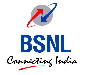                                                    (Hkkjr ljdkj dk mn~;e)                                             (A Govt. of India Enterprise)                         dk;kZ- eq-e-iz- ch,l,u,y Vh,u lfdZy,psUubZ 600 002                                              O/o CGM, BSNL TN Circle, Chennai 600 002ToAll  Head of SSAs  T.N.Circle.EST /30-484/MGT-EDU/GENL.CORR/2011   dt @ Ch –202    THE    	    17.04.2012.                 	Sub :-  Management Education BSNL Part time/Distance Learning Scheme Reimbursement of course fees -reg.* * * * *With reference to BSNL CO letter No.7-6-2008-Trg(Vol.III) dated.08.11.2011, (copy enclosed) representation received from the Officer/official  regarding 75% reimbursement of course fees under  Distance learning Scheme  are to be submitted along with a Certificate  of  Regular recognition of  the University for the period  in which the  course has been  completed  in addition to  the documents referred  vide  this office  letter No.EST/30-484/MGT-EDU/2008 dated.26.12.2008. /Signed/ (K.M.UMA)AD(EST&RET)Encl: As above Double Click to see Annexure